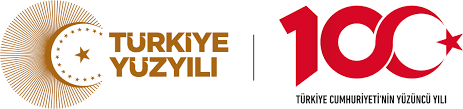 T.C.KONYA TEKNİK ÜNİVERSİTESİSAĞLIK, KÜLTÜR VE SPOR DAİRE BAŞKANLIĞI                                                                                       EK-6ÜYE İSİM LİSTESİTopluluk Başkanı                                                                                                                  Akademik Danışman…………………….                                                                                                                          …………………………….S.NOToplulukta göreviAd-SoyadÖğrenci NoFakülte AdıBölümüCep Tel.E-postaÜyelik Kayıt Tarihi1Başkan2Başkan Yrd.3Denetleme Kurulu4Disiplin Kurulu5Muhasip6Üye7Üye8Üye9101112131415